№156                                                                      от "22" марта 2023 годаРЕШЕНИЕСобрания депутатов Шиньшинского сельского поселенияО внесении изменения в Положение о порядке организации и проведения публичных слушаний по вопросам градостроительной деятельности на территории Шиньшинского сельского поселения, утверждённое решением Собрания депутатов Шиньшинского сельского поселения от 05 марта 2019 года №158В соответствии с Федеральным законом от 29 декабря 2022 года 
№ 612-ФЗ  "О внесении изменений в Градостроительный кодекс Российской Федерации и отдельные законодательные акты Российской Федерации и о признании утратившим силу абзаца второго пункта 2 статьи 16 Федерального закона "О железнодорожном транспорте в Российской Федерации", Уставом Шиньшинского сельского поселения Моркинского муниципального района Республики Марий Эл , Собрание депутатов Шиньшинского сельского поселения РЕШИЛО:1. Внести в Положение о порядке организации и проведения   публичных слушаний по вопросам градостроительной деятельности на территории Шиньшинского сельского поселения, утверждённое решением Собрания депутатов Шиньшинского сельского поселения от 05 марта 2019 года № 158, следующее изменение:1.1.В пункте 3.1.  абзацы 1-3 изложить в следующей редакции: "1) по	проектам генеральных планов, по проектам, предусматривающим внесение изменений в них - не может превышать один месяц с момента оповещения жителей муниципального образования о проведении публичных слушаний до дня опубликования заключения о результатах публичных слушаний(ч.8 ст.28 ГрК РФ).1.1). В случае подготовки изменений в генеральный план Шалинского сельского поселения применительно к территории одного или нескольких населенных пунктов, их частей публичные слушания проводятся в границах территории, в отношении которой принято решение о подготовке предложений о внесении в генеральный план изменений (ч. 3.2 ст. 28 ГрК РФ).2) по проектам правил землепользования и застройки, по проектам, предусматривающим внесение изменений в них - не более одного месяца  со дня опубликования такого проекта (ч.13 ст. 31 ГрК РФ) . В случае подготовки изменений в правила землепользования и застройки в части внесения изменений в градостроительный регламент, установленный для конкретной территориальной зоны, а также в случае подготовки изменений в правила землепользования и застройки в связи с принятием решения о комплексном развитии территории, публичные слушания по внесению изменений в правила землепользования и застройки проводятся в границах территориальной зоны, для которой установлен такой градостроительный регламент, в границах территории, подлежащей комплексному развитию (ч. 14 ст. 31 ГрК РФ).;         3) по проектам планировки территории и проектам межевания территории - не может быть менее четырнадцати дней и более тридцати дней со дня оповещения жителей муниципального образования об их проведении до дня опубликования заключения о результатах публичных слушаний     (ч.11 ст.46 ГрК РФ);"     2.Настоящее решение вступает в силу после его официального обнародования.     3.Контроль за исполнением настоящего решения возложить на постоянную комиссию по  бюджету, налогам и  вопросам  местного  самоуправления.Глава Шиньшинского сельского поселения                     Р.М.НиколаеваШенше ял кундемдепутатше- влакын  Погынжо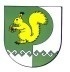 Собрание депутатов Шиньшинского сельскогопоселения425 154 Морко район.Шенше ял, Петров  урем, 1вТелефон-влак: 9-61-97425 154, Моркинский район,село Шиньша, ул.Петрова, 1вТелефоны: 9-61-97